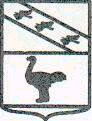 Льговский Городской Совет депутатовРЕШЕНИЕот    26 марта 2020 года  №23О Порядке принятия решения о применении к депутату Льговского Городского Совета депутатов, выборному должностному лицу местного самоуправления города Льгова мер ответственностиВ соответствии с федеральными законами от 6 октября 2003 года № 131-ФЗ «Об общих принципах организации местного самоуправления в Российской Федерации», от 25 декабря 2008 года № 273-ФЗ «О противодействии коррупции», Законами Курской области от 27 сентября 2017 года № 55-ЗКО «О представлении гражданином, претендующим на замещение муниципальной должности, должности главы местной администрации по контракту, лицом, замещающим муниципальную должность, должность главы местной администрации по контракту, сведений о доходах, расходах, об имуществе и обязательствах имущественного характера и проверке достоверности и полноты указанных сведений», от 11 декабря 2019 года № 128-ЗКО «О порядке принятия решения представительным органом местного самоуправления о применении мер ответственности к депутату, члену выборного органа местного самоуправления, выборному должностному лицу местного самоуправления, представившим недостоверные или неполные сведения о доходах, расходах, об имуществе и обязательствах имущественного характера, если искажение этих сведений является несущественным», Уставом муниципального образования "Город Льгов" Курской области Льговский Городской Совет депутатов РЕШИЛ:1. Утвердить прилагаемый Порядок принятия решения о применении к депутату Льговского Городского Совета депутатов, выборному должностному лицу местного самоуправления города Льгова мер ответственности, предусмотренных частью 7.3-1. статьи 40 Федерального закона от 6 октября 2003 года № 131-ФЗ «Об общих принципах организации местного самоуправления в Российской Федерации».2.  Решение вступает в силу со дня его официального опубликования.Председатель Льговского Городского Совета депутатов                                                  Ю.П. Скобелев Глава города Льгова   Курской области                                                                         В.В. ВоробьёвУТВЕРЖДЕНРешением Льговского Городского Совета депутатовот 26 марта 2020 года № 23ПОРЯДОКпринятия решения о применении к депутату Льговского Городского Совета депутатов, выборному должностному лицу местного самоуправления города Льгова мер ответственности1. Общие положения1.1. Настоящий Порядок разработан в соответствии с федеральными законами от 6 октября 2003 года № 131-ФЗ «Об общих принципах организации местного самоуправления в Российской Федерации» (далее – Федеральный закон № 131-ФЗ), от 25 декабря 2008 года № 273-ФЗ «О противодействии коррупции», законами Курской области от 27 сентября 2017 года № 55-ЗКО «О представлении гражданином, претендующим на замещение муниципальной должности, должности главы местной администрации по контракту, лицом, замещающим муниципальную должность, должность главы местной администрации по контракту, сведений о доходах, расходах, об имуществе и обязательствах имущественного характера и проверке достоверности и полноты указанных сведений» (далее – Закон Курской области № 55-ЗКО), от 11 декабря 2019 года № 128-ЗКО «О порядке принятия решения представительным органом местного самоуправления о применении мер ответственности к депутату, члену выборного органа местного самоуправления, выборному должностному лицу местного самоуправления, представившим недостоверные или неполные сведения о доходах, расходах, об имуществе и обязательствах имущественного характера, если искажение этих сведений является несущественным», Уставом муниципального образования «Город Льгов»  Курской области.1.2. Порядок определяет процедуру принятия решения о применении к депутату Льговского Городского Совета депутатов, выборному должностному лицу местного самоуправления города Льгова, представившему по результатам проверки, проведенной в соответствии с Законом Курской области № 55-ЗКО, недостоверные или неполные сведения о своих доходах, расходах, об имуществе и обязательствах имущественного характера, а также сведения о доходах, расходах, об имуществе и обязательствах имущественного характера своих супруги (супруга) и несовершеннолетних детей, если искажение этих сведений является несущественным, мер ответственности, предусмотренных частью 7.3-1. статьи 40 Федерального закона № 131-ФЗ (далее – меры ответственности).2. Рассмотрение поступившего заявления2.1. Решение о применении к депутату Льговского Городского Совета депутатов, выборному должностному лицу местного самоуправления города Льгова мер ответственности принимается Льговским Городским Советом депутатов.2.2. Основанием для рассмотрения вопроса о применении мер ответственности является поступившее в представительный орган местного самоуправления, уполномоченный принимать соответствующее решение, заявление Губернатора Курской области, о применении в отношении депутата Льговского Городского Совета депутатов, выборного должностного лица местного самоуправления города Льгова меры ответственности (далее – заявление).2.3.  Льговский Городской Совет депутатов обязан рассмотреть заявление Губернатора Курской области о применении к депутату Льговского Городского Совета депутатов, выборному должностному лицу местного самоуправления города Льгова мер ответственности и принять соответствующее решение не позднее чем через 30 дней со дня поступления в представительный орган местного самоуправления данного заявления, а если это заявление поступило в период между сессиями представительного органа местного самоуправления, - не позднее чем через три месяца со дня поступления в представительный орган местного самоуправления данного заявления.2.4. В случае рассмотрения Льговским Городским Советом депутатов заявления, поступившего в отношении депутата Льговского Городского Совета, выборного должностного лица местного самоуправления города Льгова,  депутат, выборное должностное лицо местного самоуправления города Льгова, в отношении которого рассматривается вопрос о применении мер ответственности, обязан принять меры, предусмотренные статьей 11 Федерального закона от 25 декабря 2008 года № 273-ФЗ «О противодействии коррупции».2.5. Депутат, выборное должностное лицо местного самоуправления в ходе рассмотрения заявления вправе:а) давать пояснения в письменной и устной форме;б) представлять дополнительные материалы и давать по ним пояснения в письменной форме.Пояснения и дополнительные материалы приобщаются к протоколу заседания, указанному в пункте 2.8 настоящего Порядка.2.6. На заседании при рассмотрении поступившего заявления и принятии решения Льговский Городской Совет депутатов:а) изучает пояснения по представленным депутатом, выборным должностным лицом местного самоуправления сведениям о доходах, об имуществе и обязательствах имущественного характера и дополнительные материалы, указанные в пункте 2.5 настоящего Порядка.б) получает от депутата, выборного должностного лица местного самоуправления пояснения по представленным им сведениям о доходах, об имуществе и обязательствах имущественного характера и дополнительным материалам, а также проводит беседу с депутатом, выборным должностным лицом местного самоуправления. В случае если депутат, выборное должностное лицо местного самоуправления не предоставил пояснений, иных дополнительных материалов Льговский Городской Совет депутатов рассматривает вопрос с учетом поступившего заявления.2.7. Льговский Городской Совет депутатов на заседании оценивает фактические обстоятельства, являющиеся основанием для применения мер ответственности.2.8. По результатам заседания Льговского Городского Совета депутатов секретарь заседания оформляет протокол заседания в соответствии с регламентом Льговского Городского Совета депутатов.Протокол заседания, в том числе, должен содержать указание на установленные факты представления депутатом Льговского Городского Совета депутатов, выборным должностным лицом местного самоуправления города Льгова неполных или недостоверных сведений о своих доходах, расходах, об имуществе и обязательствах имущественного характера, а также сведений о доходах, расходах, об имуществе и обязательствах имущественного характера своих супруги (супруга) и несовершеннолетних детей с мотивированным обоснованием существенности или несущественности допущенных нарушений, содержание пояснений депутата Льговского Городского Совета депутатов, выборного должностного лица местного самоуправления города Льгова и мотивированное обоснование избрания в отношении депутата Льговского Городского Совета депутатов, выборного должностного лица местного самоуправления города Льгова мер ответственности.3. Принятие решения о применении к депутату, выборномудолжностному лицу местного самоуправления мерответственности3.1. На основании протокола заседания, указанного в пункте 2.9 настоящего Порядка Льговский Городской Совет депутатов принимает решение о применении к депутату Льговского Городского Совета депутатов, выборному должностному лицу местного самоуправления города Льгова мер ответственности (далее – решение о применении мер ответственности) путем голосования в порядке, установленном регламентом Льговского Городского Совета депутатов.3.2. Решение о применении мер ответственности принимается отдельно в отношении каждого депутата, выборного должностного лица, оформляется в письменной форме и должно содержать:а) фамилию, имя, отчество (последнее - при наличии);б) должность;в) мотивированное обоснование, позволяющее считать искажения представленных сведений о доходах, расходах, об имуществе и обязательствах имущественного характера, сведений о доходах, расходах, об имуществе и обязательствах имущественного характера своих супруги (супруга) и несовершеннолетних детей несущественными;г) принятая мера ответственности с обоснованием ее применения;д) срок действия меры ответственности (при наличии).Сведения в отношении депутата Льговского Городского Совета депутатов, выборного должностного лица местного самоуправления города Льгова указываются в решении о применении меры ответственности с соблюдением законодательства Российской Федерации о персональных данных и иной охраняемой законом тайне.3.3. Решение о применении меры ответственности подписывается Председателем (лицом председательствующим на заседании) Льговского Городского Совета депутатов.3.4. В случае принятия решения о применении мер ответственности к Председателю Льговского Городского Совета депутатов данное Решение подписывается председательствующим на заседании Льговского Городского Совета депутатов.4. Заключительные положения4.1. Решение о применении мер ответственности в течение пяти рабочих дней со дня его подписания:направляется Губернатору Курской области;направляется депутату Льговского Городского Совета депутатов, выборному должностному лицу местного самоуправления города Льгова, в отношении которого рассматривался вопрос; размещается на официальном сайте органа местного самоуправления в информационно-телекоммуникационной сети «Интернет».